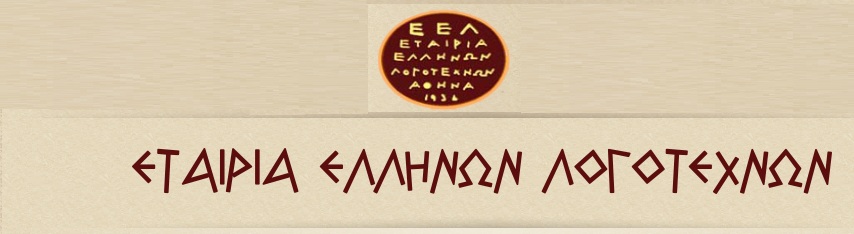                                         ΠΡΟΣΚΛΗΣΗΠαρουσίαση  βιβλίου του Κεφαλλονίτη Ποιητή  Καπετάν Γιώργη Σπηλιώτη                             «ΠΥΘΕΑΔΑ»     ( το  ιστορικό  ταξίδι του Πυθέα στη Θούλη 330 π.Χ.)Ομιλητές: ● Καρούσος  Κώστας, Ποιητής, Συγγραφέας, Πρόεδρος  της  Ε. Ε.Λ.● Γιώργος Μαρινάκης, Ποιητής - Μουσικοσυνθέτης, Γεν. Γραμμ. της Ε.Ε.Λ.● Δημητρόπουλος  Φώτης,   Φιλόλογος πρ. Δ/ντής Πειραματικού  Λυκείου                                    Πανεπιστημίου Πατρών●Λυκούδης   Σπύρος,  Ποιητής, Συγγραφέας, μέλος της  Ε.Ε.Λ.                    Διεύθυνση:  Θέατρο  ΚΕΦΑΛΛΟΣ , Αργοστολίου               ΣΑΒΒΑΤΟ  31  ΑΥΓΟΥΣΤΟΥ και ώρα 8.00 Μ. Μ.                                      ΕΛΕΥΘΕΡΗ  ΕΙΣΟΔΟΣ